Дел. бр. 01-86 од 08.02.2023.
ДИРЕКТОРУ СРЕДЊЕ ШКОЛЕНАСТАВНИЦИМА СРПСКОГ ЈЕЗИКА И КЊИЖЕВНОСТИOпштине Стари град, Савски венац и ПалилулаПоштовани,Обавештавамо Вас да ће Општинско такмичење - Књижевна олимпијада за ученике гимназија и средњих школа (општине Стари град, Савски венац и Палилула) бити одржано у суботу, 11. фебруара 2023. године, са почетком у 10 часова. Домаћин такмичења је Прва економска школа (Цетињска 5-7).Потребно је да свака школа достави:Списак ученика који ће учествовати на такмичењу (фајл у прилогу – радни лист – такмичари)Списак наставника који ће доћи у пратњи ученика и имати обавезу дежурства на такмичењу или ће бити у комисији за прегледање и ревизију тестова (фајл у прилогу – радни лист – професори)Списак ученика који ће учествовати на такмичењу (фајл у прилогу – радни лист – директан пласман на основу прошлогодишњег такмичења)Фајл који сте попунили потребно му је променити назив у име ваше школе.Фајл са именом ваше школе доставити  до петка, 10. фебруара 2023. године, електронским путем на маил:  direktor@prvaekonomska.edu.rs На дан такмичења наставници су у обавези да домаћину донесу на увид списак ученика и наставника оверен потписом директора и печатом школе и попуњене изјаве ученика/родитеља за објављивање резултата (у прилогу)Београд						Директор школе домаћина такмичења08.02.2023.						мр Милибор Саковић, ср.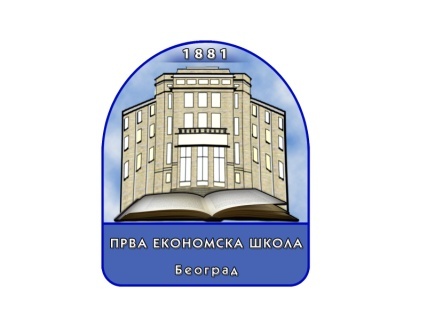 ПРВА ЕКОНОМСКА ШКОЛАБеоград, Цетињска 5-7www. prvaekonomska.edu.rsоснована 1881. године  011. 33.73.488 директор011.33.73.490 секретаријат011.33.49.324 рaчуноводство011.33.73.491 зборница 011.33.73.492 фахe-mail: direktor@prvaekonomska.edu.rs             sekretarijat@prvaekonomska.edu.rs             racunovodstvo@prvaekonomska.edu.rs